Making Known the Love of Christ! 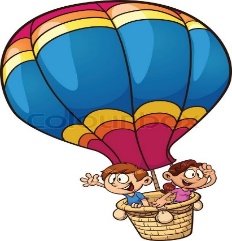 “Soaring High in Gods Words”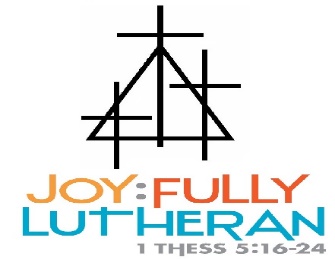     			CLASSROOM NAME:   _Raccoons’ November Calendar______			TEACHERS:  _Mrs. Rahn & Mrs. Duffy____________NOTES:  (other info)MONDAYTUESDAYWEDNESDAYTHURSDAYFRIDAYTheme:Pizza 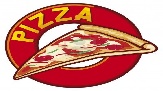 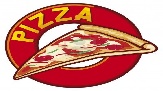 4Bible Story:Crossing the Red Sea5Literacy:Read My I BookLetter: I Art 6Dramatic Play:Trinity’s Pizzeria 7Math:Graph: What is your favorite pizza topping? 8No School Child Care Open for those that signed up!Theme: Pizza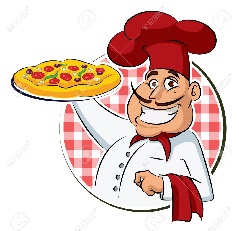 11Bible Story:Israel in the Desert12Math:Spot and Dot the number 10Literacy:Read My J Book13Small MotorPizza Playdough TrayArt:Letter: J 14Art:Making Pizza’s 15No Child Care-Staff is attending a professional development conferenceTheme:Pizza 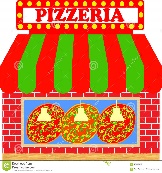 18Bible Story:The Ten Commandments19Math:Spot and Dot the number 11Literacy:Spot and Dot the letter K20Block Center:Stem Challenge:Building a campsite 21Math:Turkey Stew22Discovery:Parts of a batTheme:Pizza  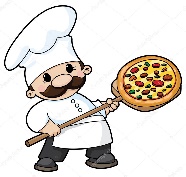 25Bible Story:The Bronze Snake26Literacy:Read My L BookLetter: L Art 27Child Care Closes at Noon 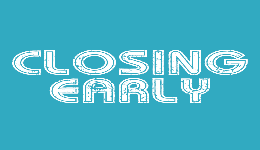 28Happy Thanksgiving!Child Care Closed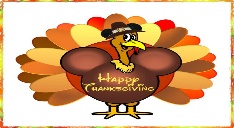                        29Thanksgiving Break!Child Care Closed!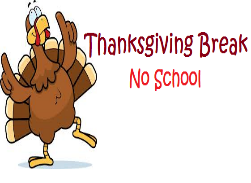 